Катехиза на Тиждень Виховання 2023"Зцілення милосердям"Блаженні милосердні, бо вони зазнають милосердя.Мт 5, 7Мета: 1) Показати зцілюючу силу вчинків милосердя, розкрити покликання кожного християнина до проповідування милосердної Божої любові через харитативну діяльність. Поглибити знання про вчинки милосердя.2) Виховувати активну солідарність з ближнім, які переживають  випробування та страждання.3) Розвивати бажання бути свідками Божого Милосердя в умовах воєнного часу.Обладнання: Святе Письмо, різнокольорові листочки, аркуші з роздрукованими уривку зі Святого Письма, таблиці «Критерії добрих вчинків» та "Мій тиждень милосердя", відео про святу Мати Терезу, дошка, маркери/крейда, папір, олівці, магніти, повітряні кульки, проєктор.Хід заняття:Вступ1. Вправа на знайомство "Куля знайомства"Роздати повітряні кульки учасникам. Поки перший учасник надуває кульку, сусід справа називає своє ім’я і трохи розповідає про себе. Коли розповідь завершено, йому дають надуту кульку. В кінці вправи можна прикрасити кульками катехитичний клас або кімнату, де відбувається заняття."Знайомство через предмет"Кожен з учасників бере якийсь свій предмет і від особи цього предмета розповідає про свого власника. Інші учасники можуть йому задати питання про господаря.Актуалізація опорних знань Вправа "Мікрофон"Який з прикладів милосердних вчинків ⁰⁰0вразив Вас за останній час? (Молоді люди розповідають приклади зі свого життя чи випадки, які бачили, чули)Цього року в Римсько-Католицькій Церкві в Україні переживаємо особливий час Божого Милосердя, якого ми так потребуємо: як  молитви про дар миру нашій Батьківщині, так і виявлення милосердя один одному, адже війна - це завжди травма і багато людей зараз потребують допомоги і підтримки.Бог сотворив усе з любові. Ця Божа любов виявляється у Його творіннях найдосконалішим з яких є людина. Людина створена на образ Божий та покликана до щастя, яке здобуває, коли уподібнюється до Бога. Саме так досягаємо свого призначення і стаємо щасливими. Ісус, навчаючи як стати щасливим, каже: «Будьте досконалі, як Отець ваш небесний досконалий» (Мт 5, 48). «Будьте милосердні, як і Отець ваш милосердний» (Лк 6, 36).Латинською милосердя  – misericordia. Це слово походить від miser (нестача, потреба) і cor/cordis (серце) та дослівно означає «серце, солідарне з тими, хто перебуває в потребі». Милосердя ототожнюється з чуйністю, пробаченням. Для ізраїльтян поняття милосердя походить із поєднання двох напрямів мислення: співчуття і вірності. А саме слово, що його позначає, перекладається не тільки як милосердя, милість, але також чуйність, співчуття, ласкавість, доброта, ласка, дар Божий. Милосердя – це співпереживання, емпатія, чуйність, турбота, любов. Це допомога, яка походить із вірності й виявляється у конкретних вчинках.Засвоєння нових знань, умінь та навичок Праця зі Святим ПисьмомРоздаємо кожному учню або картку з біблійнии посиланням. (Додаток 1) Учні шукають у Святому Письмі цитати, читають їх і формують на їх основі плоди милосердних вчинків в житті людини. Записують на дошці і в зошиті. Прип. 19, 17: Бог відплатить за вчинене добро.Прип. 22, 9: Бог благословляє того, хто ділиться.Прип. 11, 24–25: Бог примножує статки щедрих.Пс. 112, 9: Бог прославить того, хто роздає.Сир. 35, 9–10: Бог повертає всемеро за вчинене добро.Тов. 4, 7–9: Бог не відвертається від щедрих.Лк. 14, 12–14: Бог ощасливлює, того, хто не чекає на відплату.Мт. 5, 7: Бог милосердний до милосердних.Ді. 9, 36–41: Бог робить чуда для милосердних людей.Ді. 10, 2–4: Бог вислуховує тих, хто чинить милостиню.2 Кор. 9, 6–9: Бог любить того, хто дає радо, дає завжди те, що потрібне.Гал. 6, 8: Бог дає вічне життя тим, хто «сіє для духа».Як Бог благословляє тих, хто виявляє милосердя?Чи мотивуючи Вас цитата яку Ви прочитали?Справи милосердя є справами практичної любові, завдяки яким ми йдемо на допомогу ближньому в його тілесних і духовних потребах. Той, хто чинить справи милосердя, отримує благодать. В Євангелії від Луки Ісус каже: «Давайте – і дасться вам». Таким чином, роблячи справи милосердя, ми виконуємо Волю Божу, даємо щось від себе іншим, а Господь у свою чергу обіцяє дати нам те, чого ми потребуємо.З іншого боку, благодійність також є шляхом очищення, уникнення кари, яка має слід у нашій душі від вчиненого гріха. І ця благодійність, звичайно ж, є також справами милосердя. «Блаженні милосердні, бо вони зазнають милосердя» (Мт 5,7). Милосердя є одним із блаженств.Милосердя лікує нашу душу. Тільки через милосердя я пізнаю справжню любов до свого ближнього. І це дійсно так, бо ми не зможемо творити милосердя без любові. Таке милосердя буде фальшиве, не природнє. Через свою любов ми проявимо милосердя.Вправа "Пантоміма"Об'єднати учасників зустрічі у пари, кожна пара  отримує картку з назвою вчинка милосердя для тіла. (Додаток 2) Кожна пара має підготувати міні-пантоміму і показати свій вчинок милосердя без слів. Завдання інших учасників відгадати що це за вчинок милосердя. Катехит записує назви на дошці або плакаті. 1. Голодного нагодувати.2. Спраглого напоїти.3. Нагого одягнути.4. Подорожнього в дім прийняти.5. Ув'язненого утішити.6. Недужого відвідати.7. Померлого поховати.Вправа "Дороговкази милосердя"Роздати папір і кольорові олівці чи фломастери. Юнаки та дівчата виконують дорожній знак, який демонструватиме якийсь з вчинків милосердя для душі (Додаток 3).1. Грішника застерегти.2. Невігласа навчити.3. В сумніві порадити.4. Сумного потішити.5. Кривду терпеливо зносити.6. Образу щиро прощати.7. Молитися за живих і померлих.Молодь представляє свої роботи, пояснюючи, чому саме таке зображення вибрали.Закріплення знань, умінь та навичокВправа на об'єднання в групи "Осінній ліс"На столах розкладання листочки різних осінніх кольорів (червоні, жовті, оранжеві), шаблони можна взяти у Додатку 9; кількість листочків кожного кольору має бути однакова. На кожному листочки також можна написати вислови святих про милосердя. Вправа "Критерії вчинків милосердя"Учасники у групах читають текст Додатка 4 (Лк 10, 30-37) і підкреслюють у ньому дії кожного персонажа (один чоловік, розбійники, священник, левіт, самарянин). У Додатку 5 у лівій колонці записують дієслова, якими у тексті представлено дії самарянина. На основі виписаних дієслів, у правій колонці записують п’ять критеріїв діл милосердя.  Представлення результатів Представники груп зачитують критерії діл милосердя і розміщують їх на дошці. Згодом спільно визначають основні Критерії і підкреслюють їх.Вправа "Інтерв'ю"Перегляд відео або ознайомлення з текстом про святу Матір Терезу.http://youtu.be/CkfZ376LCgMМати Тереза та орден Сестер-Місіонерок ЛюбовіПісля опрацювання тексту, обираємо бажаючого учасника, який гратиме роль Матері Терези, а інші молоді люди як журналісти задають їй свої запитання.Який Ваш розпорядок дня?Чому Ви обрали Індію місцем свого служіння?Які правила існують у згромадженні Сестер-місіонерок любові?Чому Ви не даєте інтерв'ю?Як Вам вдається так багато робити для потребуючих?Чому варто дбати про знедолених, у кожної людини і своїх багато проблем?Узагальнення отриманих знань, умінь, навичокВправа "Тиждень милосердя"Розробити свій особистий план вчинків милосердя на наступний тиждень. Це може бути список справ, текст. Можна гарно оформити його на окремому аркуші, розмістити на стіні, столі, холодильнику чи оформити у власному записника. Бажано якомога точніше визначити, яку справу, ви будете виконувати і коли. Можна поставити нагадування на телефон на відповідну дату.  Плануйте стільки справ, скільки зможете виконати. Обов’язково відзначають, що вже виконано, тоді буде легше перейти до нової справи.#Мій_тиждень_милосердяЯкщо бракує ідей, можна  звернутися до осередків "Карітас", благодійних та волонтерських організацій і допомагати на постійній основі, долучитися до відповідних груп у соціальних мережах.Підбиття підсумківВправа "Рефлективна долоня"Кожен з учасників аналізує заняття за схемою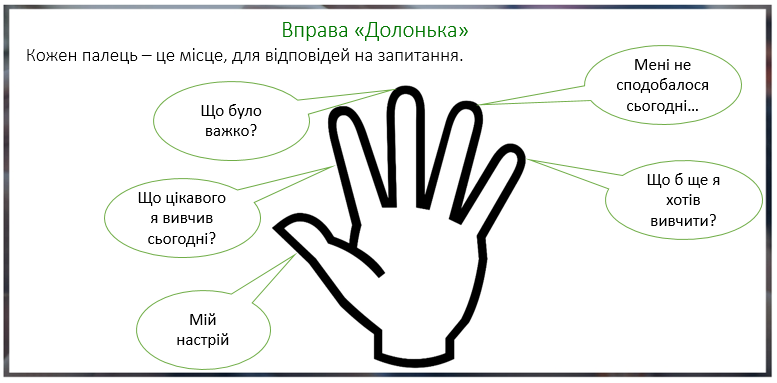 Домашнє завдання Записати коротке відео/фото чи текст для власного блогу про те, як минув Ваш Тиждень милосердя.Молитва на закінчення  (запропонувати, щоб прочитав хтось з учасників)Молитва св. Фаустини Ковальської про благодать милосердя до ближніхСкільки разів вдихнуть мої груди, скільки разів вдарить моє серце, скільки разів запульсує моя кров, стільки тисяч разів прагну прославляти Твоє милосердя, о Пресвята Трійце. Я  хотіла  б  сама  стати  Твоїм  милосердям і бути Твоїм живим образом, о Господи. Нехай ця найбільша ознака Бога – несповідиме Його милосердя – через моє серце й душу перейде до ближніх.Господи, допоможи мені, щоб мої очі були милосердні, щоб я ніколи не підозрювала й не осуджувала за зовнішніми ознаками, але бачила те, що найкраще в душах ближніх і приходила до них із допомогою.Господи, допоможи мені, щоб мій слух був милосердний, щоб я схилялася над потребами ближніх, щоб мої вуха не були байдужі до болю й стогонів ближніх. Господи, допоможи мені, щоб мій язик був милосердний, щоб я ніколи не говорила погано про ближніх, а для кожного мала слово розради й пробачення. Господи, допоможи мені, щоб мої руки були милосердні й повні добрих учинків, щоб я вміла чинити добро ближньому, а на себе брати важчу, наймозольнішу працю. Господи, допоможи мені, щоб мої ноги були милосердні, щоб я завжди поспішала на допомогу ближнім, забуваючи про власну втому. Нехай мій відпочинок буде в служінні ближньому. Господи, допоможи мені, щоб моє серце було милосердне, щоб я страждала разом із ближніми, щоб ніколи нікому не відмовила в сердечному теплі й щиро розмовляла з тими, хто зловживатиме моєю добротою. Я зачинюся в Наймилосерднішому Серці Ісуса і мовчатиму про власні страждання. О Господи мій, нехай Твоє Милосердя відпочиває в мені. Ти наказав мені вправлятися в трьох ступенях милосердя: перший – милосердний учинок, хоч би який він був; другий – милосердне слово, як не в змозі вчинком, то словом; третій – молитва. Як не матиму змоги виявити милосердя ані вчинком, ані словом, то завжди зможу помолитися. Молитву я занесу навіть туди, куди не маю сили дійти фізично. Мій Ісусе, переміни мене в себе, бо Ти можеш усе.Підготувала Анна Додар, працівниця секретаріату Комісії у справах душпастирсва молоді РКЦ Література 1. Святе Письмо Старого та Нового Завіту / пер. о. І. Хоменко, 1990.2. Катехизм Католицької Церкви. – Синод Української Греко - Католицької Церкви, 2002. – 772с.3. Бог багатий милосердям. Dives in Misericоrdia. Енцикліка Вселенського Архиєрея Івана Павла ІІ. Львів : Місіонер, 2008. 63 с.4. Папа Франциск. Булла "Обличчя милосердя". – Режим доступу: http://catholicnews.org.ua/bulla-misericordiae-vultus-oblichchya-miloserdya5. Дорогою милосердя. Моя мандрівка з Ісусом та друзями. Методичні матеріали для проведення тематичних зустрічей про діла милосердя / Н. Дуда, Л. Цюпа, А. Козіброда – Львів, 2016.6. Милосердні, як Отець: Катехитичний посібник / Упор. с. Юліана Дзюбата, мироносиця. – Львів: Катехитична комісія КГВА УГКЦ, 2016. – 248 с.7. Милосердя Боже в моїй душі. Щоденник Фаустини Ковальської. – Львів, 2019. – 576 с.Додаток 1Прип. 19, 17Прип. 22, 9Прип. 11, 24–25Пс. 112, 9Сир. 35, 9–10Тов. 4, 7–9Лк. 14, 12–14Мт. 5, 7Ді. 9, 36–41Ді. 10, 2–42 Кор. 9, 6–9Гал. 6, 8Додаток 2Справи милосердя для тіла1.Нагодувати голодного і 2.Напоїти спраглогоЦі два перших вчинки доповнюють одне одного і стосуються допомоги, яку ми повинні надавати в їжі та інших потребах тим, у кого не вистачає необхідного на кожен день. Ісус нам радить і так написано в Євангелії: «Він відповів їм: “Хто має дві одежі, нехай дасть тому, що не має. А хто має харч, нехай так само зробить”». (Лк 3, 11).3.Прийняти в дім подорожньогоУ давні часи прийняти в дім подорожнього було питанням життя чи смерті через складність та ризик переїздів. Сьогодні усе інакше. Але попри це, нам належить прийняти в дім подорожнього не лише з дружньої чи родинної люб’язності, але з реальної потреби.4.Одягнути роздягнутогоЦю справу милосердя спрямовано на забезпечення ще однієї необхідності – одягу. Часто нам полегшують це завдання збирання одягу, які тривають при парафіях чи інших центрах. Коли ми віддаємо одяг, добре було б думати не лише про те, що ми можемо віддати з того, що маємо в надлишку або що вже нам не згодиться, але також про те, чи можемо віддати з того, що є для нас важливим. Лист Якова заохочує нас бути щедрими: «Коли брат або сестра будуть нагі й позбавлені засобів щоденного прожитку, і хто-небудь з вас до них скаже: «Йдіть собі з миром, грійтеся та годуйтесь», і не дасть їм потрібного для тіла, то що це допоможе?» (Як 2, 15-16).5.Відвідати хворогоЙдеться про справжнє піклування про хворих та людей похилого віку, щоб допомагати їм фізично і вміти духовно супроводжувати їх. Найкращим прикладом у Святому Письмі постає притча про доброго самарянина, який залікував рани чоловікові, і коли не міг більше турбуватися про нього, доручив піклування іншому господареві в заїзді, якому заплатив (Лк 10, 30-37).6.Відвідати ув’язненогоВідвідування ув’язнених полягає в наданні їм не лише матеріальної допомоги, але й духовної, яка допоможе їм бути кращими, змінитися, навчитися працювати, що може стати їм у пригоді, коли відбудуть строк, призначений правосуддям. Це означає також врятувати невинних і викрадених. У давнину християни платили за звільнення рабів або обмінювали невинних в’язнів.7.Поховати померлихХристос не мав місця, де бути похованим. Один товариш, Йосип Ариматейський, віддав йому свою гробницю. І, крім цього, він мав відвагу з’явитися перед Пілатом з проханням забрати тіло Ісуса. Також Нікодим допоміг поховати тіло Ісуса (Ів 19, 38-42). Ховати померлих, здавалося б, є зайвою заповіддю, адже й без цього всіх людей ховають. Проте під час війни це може бути вимогливим наказом. Чому надати достойне поховання людському тілу є настільки важливим? Тому що в людському тілі живе Дух Святий. Ми є «храмом Духа Святого» (2 Кор 6, 19).Додаток 3Справи милосердя для душі1. Навчити того, хто не знаєПолягає у тому, аби дати комусь певні знання, також реліґійного характеру. Таке навчання може бути в усній або письмовій формі, через будь-які засоби комунікації. Як говорить книга Даниїла: «і ті, що навернуть багатьох до справедливости, неначе зорі, повіки, назавжди» (Дан 12, 3).2. Дати гарний приклад тому, хто потребуєОдним із дарів Духа Святого є дар поради. Тому той, хто хоче дати гарний приклад, перш за все має перебувати в єдності з Богом, адже тут ідеться не про висловлення власної думки, а про необхідну пораду тому, хто потребує керівництва.3.Виправити того, хто помиляєтьсяЦя справа милосердя стосується насамперед допомоги ближньому відмовитися від гріха. Іншими словами це називається виправити грішника. Братське виправлення пояснюється самим Ісусом в Євангелії від Матея: «А коли брат твій завинить супроти тебе, піди й докори йому віч-на-віч. Коли послухає тебе, ти придбав брата твого» (Мт 18, 15-17). Ми повинні виправляти нашого ближнього з мужністю і смиренням. Часто нам видається складним таке наставлення. У ці моменти можемо згадати, що каже апостол Яків наприкінці свого листа: «хтось із вас відступить від правди і коли хтось його наверне, хай знає, що той, хто навернув грішника з хибної його дороги, спасе його душу від смерти і силу гріхів покриє» (Як 5, 20).4.ПробачатиУ молитві «Отче Наш» говоримо: «І прости нам гріхи наші, як і ми прощаємо винуватцям нашим». Водночас Господь пояснює: «Коли ви прощатимете людям їхні провини, то й Отець ваш небесний простить вам. А коли ви не будете прощати людям, то й Отець ваш небесний не простить вам провин ваших» (Мт 6, 14-15). Пробачати провини означає побороти бажання помсти і образи. Означає люб’язно поводитися з тим, хто нас образив. Найкращий приклад пробачення в Старому Заповіті – Йосип, котрий пробачив своїм братам, які спочатку намагалися його вбити, а потім продали. «Але ви тепер не завдавайте собі жалю і не ятріть себе, що продали мене сюди: на те бо, щоб зберегти вас при житті, Бог послав мене перед вами» (Бут 45, 5). Більшим є прощення Христа на хресті, який вчить нас пробачати все і завжди: «Отче, відпусти їм, не знають бо, що роблять» (Лк 23, 34).5.Утішити засмученогоЩе однією справою духовного милосердя є втішання засмученого, того, хто переживає якесь страждання. Часто це виявляється в добрій пораді, яка допомагає пережити ситуацію болю чи смутку. Супроводжувати, бути поряд з нашими братами завжди, але особливо у важку хвилину означає втілювати в життя поведінку Ісуса, виявляти милосердя до ближніх у їхньому горі. Такий приклад нам наводить Євангеліє від Луки, в якому йдеться про воскресіння сина вдови Наїмської: «Коли ж вони наблизились до міської брами, якраз виносили мертвого сина, єдиного в матері своєї, що була вдовою; і було з нею досить людей з міста. Побачивши її, Господь зглянувся над нею і сказав до неї: “Не плач”. І приступивши, доторкнувсь до мар, і ті, що несли, зупинились. Тоді Ісус сказав: “Юначе, кажу тобі, встань!”.І мертвий підвівся і почав говорити. І він віддав його матері».6.Терпеливо зносити кривдуТерпеливість щодо недоліків інших є чеснотою і однією зі справ милосердя. Однак, існує гарна порада: якщо терпіння цих вад призводить до більшої шкоди, то дуже лагідно і з любов’ю потрібно виправляти.7.Молитва за живих і померлихСвятий Павло радить нам молитися за всіх без винятку, також за керівників та всіх тих, хто має владу, адже: «Він хоче, щоб усі люди спаслися і прийшли до розуміння правди» (1 Тим 2, 2-4). Померлі, які зараз перебувають у Чистилищі залежать від наших молитов. І доброю справою є молитися за них, щоб вони звільнилися від свого гріха (2 Мак. 12, 46). Папа Франциск просить усіх християн і людей доброї волі в особливий спосіб молитися за переслідуваних християн. Зробімо іспит совісті, щоб перевірити, як ми втілюємо на практиці це бажання Папи, щоб наші брати у вірі могли відчути втіху нашої молитви.Додаток 4(Лк 10,30-37) 30. Мовив тоді Ісус, кажучи: ―Один чоловік спускався з Єрусалиму до Єрихону й потрапив розбійникам, що його обдерли й побили тяжко та й пішли геть, зоставивши півмертвого. 31. Випадком ішов якийсь священик тією дорогою; побачив він його й, збочивши, пройшов мимо. 32. Так само й левіт прийшов на те місце, глянув на нього й пройшов мимо. 33. Але один самарянин, що був у дорозі, зненацька надійшов (на нього) й, побачивши його, змилосердився. 34. Він приступив до нього, перев'язав йому рани, полив їх оливою і вином; потім посадив його на власну скотину, привів до заїзду й доглянув за ним. 35. На другий день він вийняв два динари, дав їх господареві й мовив: Доглядай за ним, і те, що витратиш на нього більше, я заплачу тобі, коли повернуся. 36. Хто з оцих трьох, на твою думку, був ближнім тому, що потрапив розбійникам у руки?‖ 37. Він відповів: ―Той, хто вчинив над ним милосердя‖. Тоді Ісус сказав до нього: ―Іди і ти роби так само‖.Додаток 5Додаток 6Мати Тереза вставала о 3.30 ранку. Після Святої Меси та легкого сніданку починалося служіння. Протягом дня вона виконувала ту саму роботу, що й інші сестри, навіть прибирала в туалеті, коли приходила її черга. Часто вона працювала весь день, не зупиняючись, щоб перепочити або втамувати спрагу. Тих, до кого поспішала мати Тереза, вона називала «мої люди». Надихаючи всіх своїм ентузіазмом, вона постійно знаходила нові й нові способи допомогти страждаючим. Так одного разу, на борту літака, під час обіду, вона звернулася до пасажирів з проханням передати їй продукти, що залишилися недоторканими після їжі: хліб, печиво, страви. «Це для моїх будинків, – пояснила вона, – велике вам спасибі за допомогу!»Вона вірила в людей. Вона вірила, що людина створена для любові і добра, створена, щоб бути щасливою і дарувати щастя іншим. Мати Тереза безмежно любила людей. Своїм життям вона показала, що любов робить дива. Вона показала, що людська душа прекрасна, – душа кожного з нас. Вона захоплювалася людьми, вчилася у них, використовувала будь-яку можливість, щоб послужити їм. «Для мене кожна людина в світі є унікальною. Кожна є надзвичайно важливою», – ці слова показують глибину любові матері Терези до людей, бо з глибини серця промовляють уста.Малá, худорлява, усміхнена бабуся. Проникливий погляд, щасливе обличчя, працьовиті, непропорційно великі натруджені руки. В її присутності співбесідники відчували себе осмисленою частиною творіння – вона променисто і розумно дивилася в обличчя світу, дивилася вам в очі, вибачаючись, що вимушена поспішати. Не говорила слів про Бога щомиті, але постійно про Нього свідчила. Вона радісно робила те, що опинилося за межами людських інтересів, і не говорила нічого зайвого. Потребуючим казала: «ТИ не один».Індія – країна, максимально пристосована для християнського подвигу. Її мешканці – бідні, схильні до страшних хвороб… 38-річна повна сил католицька монахиня, здійснюючи чергову звітну поїздку, усвідомила, що з надійних стін монасти­я їй доведеться піти у натрища. Неймовірна албанська монахиня організувала великі клініки, які їздять по всьому світу і надають допомогу прокаженим. Велика кількість людей отримує опіку від її помічниць. Вона організувала першу клініку для заражених СНІДом. Вона створила притулки для хворих у Гарлемі. Вона встигала скрізь, а світ з подивом відзначав, що після чергового інфаркту, малярії та інших хвороб її діяльність тільки ­розширювалася.Мати Тееза не давала інтерв’ю. Вона знала – часу обмаль, її чекають. Їй дарували неймовірні машини – вона продавала їх і на отримані гроші будувала госпіталь. Сестер-місіонерок Любові готують дев’ять років. Кожна повинна підтвердити своє покликання. Кожна повинна дот­римуватися обітниці убогості й служіння бідним. Сестри не можуть працювати на багатих і брати гроші за роботу, якою не була б мотивація. Вони постійно повинні зберігати емоційну рівновагу, спокій. Вони повинні торкатися хворих і вміти це робити з любов’ю. Вони повинні розуміти потреби своїх підопічних.Додаток 7"Мій тиждень милосердя"Додаток 8"Долоня рефлексії"Додаток 9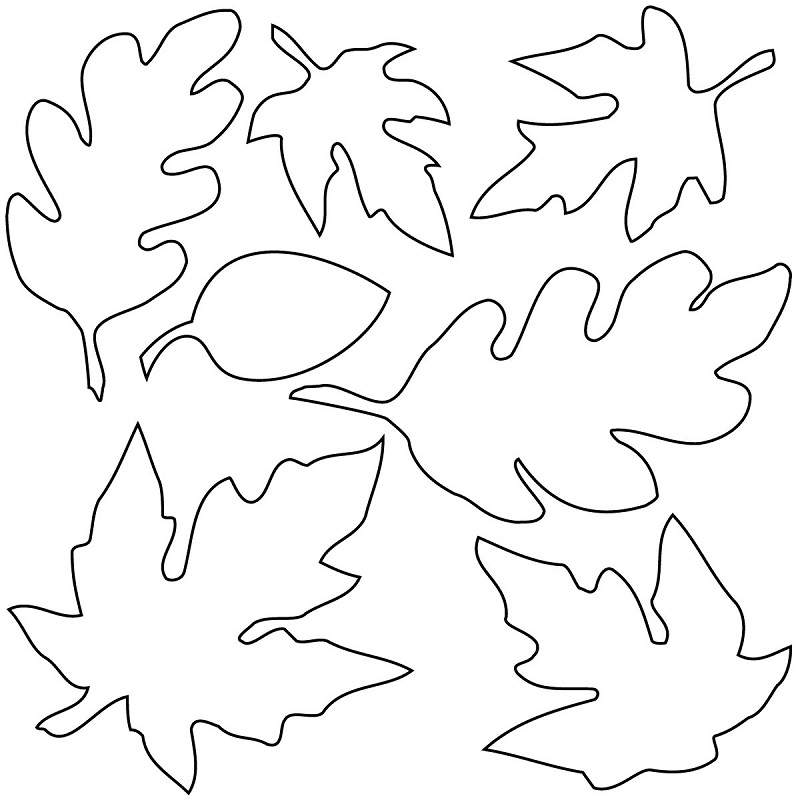 ДієсловоКритерій вчинка милосердя ПонеділокВівторокСередаЧетверП'ятниця СуботаНеділяДієсловоКритерій вчинку милосердяПонеділок Вівторок СередаЧетверП'ятниця СуботаНеділя